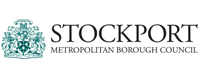 Verification of Right to Work in the UK

We are required by law to have proof of your right to work in the UK before you can commence employment.  This can be established by providing the following documentation.

If you were born in the UK the following documents will provide this evidence:

►    A passport showing that the holder, or a person named in the passport as the child of the holder, is a British citizen or a citizen of the United Kingdom and Colonies having the right of abode in the United Kingdom.

Or

The following documents can be used ONLY when produced in combination with an official document giving your permanent National Insurance Number and your name issued by a Government agency or a previous employer.

►    A birth or adoption certificate issued in the United Kingdom 
If you were born outside the UK the following documents will provide this evidence:

►    A passport showing that the holder, or a person named in the passport as the child of the holder, is a British citizen or a citizen of the United Kingdom and Colonies having the right of abode in the United Kingdom.

►    A passport or national identity card showing that the holder, or a person named in the passport as the child of the holder, is a national of the European Economic Area or Switzerland.

►    A residence permit, registration certificate or document certifying or indicating permanent residence issued by the Home Office, Border and Immigration Agency or UK Border Agency to a national of a European Economic Area country or Switzerland.

►    A permanent residence card issued by the Home Office, Border and Immigration Agency or UK Border Agency to the family member of a national of a European Economic Area country or Switzerland.

►    A Biometric Immigration Document issued by the UK Border Agency to the holder which, indicates that the person named in it is allowed to stay indefinitely in the United Kingdom, or has no time limit on their stay in the United Kingdom.

►    A passport or other travel document endorsed to show that the holder is exempt from immigration control, is allowed to stay indefinitely in the United Kingdom, has the right of abode in the United Kingdom, or has no time limit on their stay in the United Kingdom.
The following documents can be used ONLY when produced in combination with an official document giving your permanent National Insurance Number and your name issued by a Government agency or a previous employer.

►    An Immigration Status Document issued by the Home Office, Border and Immigration Agency or UK Border Agency to the holder with an endorsement.

►    indicating that the person named in it is allowed to stay indefinitely in the United Kingdom or has no time limit on their stay in the United Kingdom.

►    A full birth certificate issued in the United Kingdom which includes the name(s) of at least one of the holder’s parents.

►    A full adoption certificate issued in the United Kingdom which includes the name(s) of at least one of the holder’s adoptive parents.

►    A birth certificate issued in the Channel Islands, the Isle of Man or Ireland.

►    An adoption certificate issued in the Channel Islands, the Isle of Man or Ireland.

►    A certificate of registration or naturalisation as a British citizen.

►    A letter issued by the Home Office, Border and Immigration Agency or UK Border Agency to the holder which indicates that the person named in it is allowed to stay indefinitely in the United Kingdom.

Documents which provide an excuse for up to 12 MONTHS

►    A passport or travel document endorsed to show that the holder is allowed to stay in the United Kingdom and is allowed to do the type of work in question, provided that it does not require the issue of a work permit.

►    A Biometric Immigration Document issued by the UK Border Agency to the holder which indicates that the person named in it can stay in the United Kingdom and is allowed to do the work in question.

►    A work permit or other approval to take employment issued by the Home Office, Border and Immigration Agency or UK Border Agency when produced in combination with either a passport or another travel document endorsed to show the holder is allowed to stay in the United Kingdom and is allowed to do the work in question, or a letter issued by the Home Office, Border and Immigration Agency or UK Border Agency to the holder or the employer or prospective employer confirming the same.

►    A certificate of application issued by the Home Office, Border and Immigration Agency or UK Border Agency to or for a family member of a national of a European Economic Area country or Switzerland stating that the holder is permitted to take employment which is less than 6 months old when produced in combination with evidence of verification by the UK Border Agency Employer Checking Service.

►    A residence card or document issued by the Home Office, Border and Immigration Agency or UK Border Agency to a family member of a national of a European Economic Area country or Switzerland.

►    An Application Registration Card issued by the Home Office, Border and Immigration Agency or UK Border Agency stating that the holder is permitted to take employment, when produced in combination with evidence of verification by the UK Border Agency Employer Checking Service.

►    An Immigration Status Document issued by the Home Office, Border and Immigration Agency or UK Border Agency to the holder with an endorsement indicating that the person named in it can stay in the United Kingdom, and is allowed to do the type of work in question, when produced in combination with an official document giving the person’s permanent National Insurance Number and their name issued by a Government agency or a previous employer.

►    A letter issued by the Home Office, Border and Immigration Agency or UK Border Agency to the holder or the employer or prospective employer, which indicates that the person named in it can stay in the United Kingdom and is allowed to do the work in question when produced in combination with an official document giving the person’s permanent National Insurance Number and their name issued by a Government agency or a previous employer.

A delay in producing these documents will affect your start dateYours sincerely


Stockport Recruitment Team